Titleby© change-author-name, B.Eng.A thesis submitted to the School of Graduate Studiesin partial fulfillment of the requirements for the degree ofMaster of EngineeringFaculty of Engineering and Applied ScienceMemorial University of NewfoundlandChange Date this line to the Current DateSt. John's                 Newfoundland and Labrador	           CanadaAbstractGeneral notes regarding this Thesis Template:Be careful to use the appropriate “Style” for various parts of this thesis.  Appropriate styles have been predefined on the title page and below.  Styles may be applied using HomeStyles.Set left margin to 3cm if binding the thesis is not desired.Figures should be centered with their captions left-justified. Captions should appear below Figure.Tables should be centered with their captions left-justified. Captions should appear above Table.Equations should be centered with their captions right-justified. Captions should appear beside Equation.Use the “Appendix” style for the Appendix section title page.  Use the “Appendix 1st Level”, “Appendix 2nd Level” “Appendix nth Level” styles for the appendix headings.AcknowledgementsPlace acknowledgements here…Table of ContentsList of TablesTable 1.1: This is an example Table.	2List of Figures Figure 1.1: This is an example Figure.	1List of Symbols, Nomenclature or AbbreviationsList of AppendicesAppendix A – This is an example 1st Level Appendix Heading	10Appendix A1.1 – This is an example 2nd Level Appendix Heading	11Appendix A1.1.1 – This is an example 3rd Level Appendix Heading	12IntroductionYour introduction …Problem statement	BackgroundThis is an in-text reference to Figure 1.1.This is an in-text reference to Table 1.1.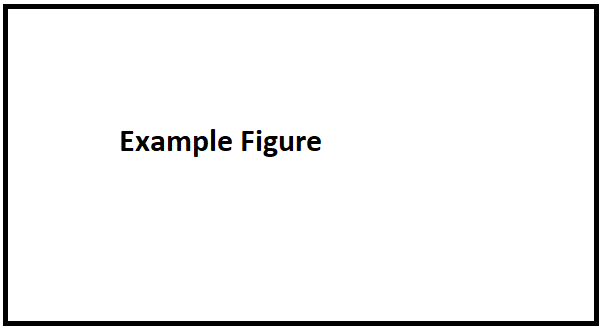 Figure .: This is an example Figure.Table .: This is an example Table.Literature ReviewVarious subtopicsMethodology	- What	- Why	- HowNumerical Model or ExperimentsYada yadaResults and DiscussionsConclusions and Recommendations for Future WorkGather from notes you made during the writing of your thesis.BibliographyRecommended:  Use a citation manager (e.g. Mendeley) to handle in-text citations and to automatically generate the Bibliography.Appendices– This is an example 1st Level Appendix Heading– This is an example 2nd Level Appendix Heading– This is an example 3rd Level Appendix HeadingParametersValueUnitsElastic Modulus207GPa